Technical working party for vegetablesForty-Ninth Session
Angers, France, June 15 to 19, 2015Partial Revision of the Test Guidelines for Radish; Black Radish
(Document TG/63/7-TG/64/7)Document prepared by a an expert from Germany

Disclaimer:  this document does not represent UPOV policies or guidance	The Technical Working Party for Vegetables (TWV), at its forty-eighth session, held in Paestum, Italy, from June 23 to 27, 2014, agreed that the Test Guidelines for Radish; Black Radish (document TG/63/7-TG/64/7) be partially revised for the grouping characteristics and the Technical Questionnaire (see document TWV/48/43, Annex IV).	The purpose of this document is to present a proposal for the partial revision of the Test Guidelines for Radish; Black Radish (document TG/63/7-TG/64/7).	The following changes are proposed:Addition of Characteristic 22 “Radish: color of skin of stem end” to the grouping characteristics in Chapter 5.3Replacement of Characteristic 23 “Non-thickened root: color” with Characteristic 22 “Radish: color of skin of stem end” in the Technical Questionnaire, Section 5 “Characteristics of the variety to be indicated”	The proposed changes are presented below in highlight and underline (insertion) and strikthrough (deletion).Proposed Addition of Characteristic 22 “Radish: color of skin of stem end” to the grouping characteristics in Chapter 5.35.3	The following have been agreed as useful grouping characteristics:(a)	Only N-type varieties:  Ploidy (characteristic 1)(b)	Only N-type varieties:  Leaf:  length (characteristic 3)(c)	Only S-type varieties:  Leaf:  length (characteristic 4)(d)	Leaf blade:  number of lobes (characteristic 8)(e)	Petiole:  anthocyanin coloration (characteristic 10)(f)	Only N-type varieties:  Radish:  length (characteristic 13)(g)	Only S-type varieties:  Radish:  length (characteristic 14)(h)	Only N-type varieties:  Radish:  diameter (characteristic 15) (i)	Only S-type varieties: Radish:  diameter (characteristic 16)(j)	Radish:  shape (characteristic 17)(k)	Radish:  number of colors of skin (excluding non-thickened root) (characteristic 21)(l)	Radish: color of skin of stem end (characteristic 22) (lm)	Only varieties with Radish: Number of colors of skin:  two:  Radish:  extent of white color from non-thickened root end (characteristic 25)(mn)	Time to harvest maturity (characteristic 28)Proposed Replacement of Characteristic 23 “Non-thickened root: color” with Characteristic 22 “Radish: color of skin of stem end” in the Technical Questionnaire, Section 5 “Characteristics of the variety to be indicated”[End of document]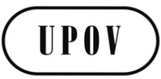 ETWV/49/25ORIGINAL:  EnglishDATE:  May 18, 2015INTERNATIONAL UNION FOR THE PROTECTION OF NEW VARIETIES OF PLANTS INTERNATIONAL UNION FOR THE PROTECTION OF NEW VARIETIES OF PLANTS INTERNATIONAL UNION FOR THE PROTECTION OF NEW VARIETIES OF PLANTS GenevaGenevaGenevaTECHNICAL QUESTIONNAIRETECHNICAL QUESTIONNAIRETECHNICAL QUESTIONNAIREPage {x} of {y}Reference Number:Reference Number:Reference Number:5.	Characteristics of the variety to be indicated (the number in brackets refers to the corresponding characteristic in Test Guidelines; please mark the note which best corresponds).5.	Characteristics of the variety to be indicated (the number in brackets refers to the corresponding characteristic in Test Guidelines; please mark the note which best corresponds).5.	Characteristics of the variety to be indicated (the number in brackets refers to the corresponding characteristic in Test Guidelines; please mark the note which best corresponds).5.	Characteristics of the variety to be indicated (the number in brackets refers to the corresponding characteristic in Test Guidelines; please mark the note which best corresponds).5.	Characteristics of the variety to be indicated (the number in brackets refers to the corresponding characteristic in Test Guidelines; please mark the note which best corresponds).5.	Characteristics of the variety to be indicated (the number in brackets refers to the corresponding characteristic in Test Guidelines; please mark the note which best corresponds).5.	Characteristics of the variety to be indicated (the number in brackets refers to the corresponding characteristic in Test Guidelines; please mark the note which best corresponds).CharacteristicsCharacteristicsCharacteristicsExample VarietiesNoteNote[…][…][…]5.11
(21)Radish: number of colors of skin (excluding non-thickened root)Radish: number of colors of skin (excluding non-thickened root)Radish: number of colors of skin (excluding non-thickened root)one one one Cerise (S), 
Minowase Summer Cross No. 3 (N), 
Saxa 2 (S)1 [  ]1 [  ]twotwotwoAkasuji (N), Bamba (S), 
Flamboyant 2 (S), 
Murasakizukin (N)2 [  ]2 [  ]5.12
(23)Non-thickened root: colorNon-thickened root: colorNon-thickened root: colorwhitewhitewhiteMinowase Summer Cross No. 3 (N), 1 [  ]1 [  ]yellowish whiteyellowish whiteyellowish whiteMiura (N)2 [  ]2 [  ]yellowyellowyellowGold Star (S)3 [  ]3 [  ]brownbrownbrown4 [  ]4 [  ]light greenlight greenlight greenKazafukarami (N)5 [  ]5 [  ]medium greenmedium greenmedium green6 [  ]6 [  ]dark greendark greendark green7 [  ]7 [  ]pinkpinkpinkKoshin (N)8 [  ]8 [  ]dark pink reddark pink reddark pink red9 [  ]9 [  ]redredredBenizonochunaga (N)10 [  ]10 [  ]purplepurplepurpleKaraineaka (N)11 [  ]11 [  ]violetvioletviolet12 [  ]12 [  ]blackblackblackKuromaru (N)13 [  ]13 [  ]CharacteristicsCharacteristicsCharacteristicsExample VarietiesNoteNote5.12
(22)Radish: color of skin of stem endRadish: color of skin of stem endRadish: color of skin of stem endwhitewhitewhiteMinowase Summer Cross No. 3 (N), Rex (S)1 [  ]1 [  ]yellowish whiteyellowish whiteyellowish whiteMiura (N)2 [  ]2 [  ]yellowyellowyellowGold Star (S)3 [  ]3 [  ]brownbrownbrown4 [  ]4 [  ]light greenlight greenlight greenMiyashige Nagabuto (N), Oshin (N)5 [  ]5 [  ]medium greenmedium greenmedium greenNezumi (N) 6 [  ]6 [  ]dark greendark greendark greenAonaga (N), Kazafu karami (N)7 [  ]7 [  ]pinkpinkpinkDe cinq semaines rose 3 (S)8 [  ]8 [  ]dark pink reddark pink reddark pink redOstergruß rosa 2 (S)9 [  ]9 [  ]redredredBenigeshou (N)10 [  ]10 [  ]purplepurplepurpleKaraineaka (N), 11 [  ]11 [  ]violetvioletvioletHilds blauer Herbst und Winter (S), 
Violet de Gournay (S)12 [  ]12 [  ]blackblackblackKuromaru (N), 
Noir gros rond d’hiver (N)13 [  ]13 [  ][…][…][…]